The Long Essay Question (LEQ) – Essay Outline		Name:					Per: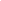 INTRODUCTIONHISTORICAL CONTEXT:THESIS – 3 arguments regarding relationships between labor systems and social hierarchies; must include BOTH change and continuity in thesis*If necessary, the 3rd body paragraph can include your discussion of historical synthesisBODY PARAGRAPH #1TOPIC SENTENCE #1Explain HOW this topic sentence demonstrates a relationship between labor systems and social hierarchies.EVIDENCE #1	Identify the evidence:	Describe the evidence is:	Explain how the evidence demonstrates change or continuity and reasons why and/or consequences of CCOTEVIDENCE #2	Identify the evidence:	Describe the evidence is:	Explain how the evidence demonstrates change or continuity and reasons why and/or consequences of CCOTSYNTHESIS: Select one of the arguments previously discussed in your essay.  Select a synthesis method, ID and explain the connection.LONG-ESSAY QUESTION – OUTLINE, PART II – BODY PARAGRAPH #2BODY PARAGRAPH #2TOPIC SENTENCE #1Explain HOW this topic sentence demonstrates a relationship between labor systems and social hierarchies.EVIDENCE #1	Identify the evidence:	Describe the evidence is:	Explain how the evidence demonstrates change or continuity and reasons why and/or consequences of CCOTEVIDENCE #2	Identify the evidence:	Describe the evidence is:	Explain how the evidence demonstrates change or continuity and reasons why and/or consequences of CCOTSYNTHESIS: Select one of the arguments previously discussed in your essay.  Select a synthesis method, ID and explain the connection.LONG-ESSAY QUESTION – OUTLINE, PART II – BODY PARAGRAPH #3BODY PARAGRAPH #3TOPIC SENTENCE #1Explain HOW this topic sentence demonstrates a relationship between labor systems and social hierarchies.EVIDENCE #1	Identify the evidence:	Describe the evidence is:	Explain how the evidence demonstrates change or continuity and reasons why and/or consequences of CCOTEVIDENCE #2	Identify the evidence:	Describe the evidence is:	Explain how the evidence demonstrates change or continuity and reasons why and/or consequences of CCOTSYNTHESIS: Select one of the arguments previously discussed in your essay.  Select a synthesis method, ID and explain the connection.CONCLUSIONRESTATE THESIS:PEER EDIT GRADING RUBRIC						Editor’s Name: __________________________Argument #1:Circle one:CHANGECONTINUITYArgument #2:Circle one:CHANGECONTINUITYArgument #3: Circle one:CHANGECONTINUITYSYNTHESISPROCESS/TOPIC DISCUSSED IN YOUR ESSAYSELECT TYPEIDENTIFY COMPARISONEXPLAIN COMPARISONPeriod/EraSituationRegionThemeHistory SubDisciplinePROCESS/TOPIC DISCUSSED IN YOUR ESSAYSELECT TYPEIDENTIFY COMPARISONEXPLAIN COMPARISONPeriod/EraSituationRegionThemeHistory SubDisciplinePROCESS/TOPIC DISCUSSED IN YOUR ESSAYSELECT TYPEIDENTIFY COMPARISONEXPLAIN COMPARISONPeriod/EraSituationRegionThemeHistory SubDisciplineRUBRIC REQUIREMENTIF REQUIREMENT FULFILLED, WHAT WAS IT?IF REQUIREMENT FULFILLED, WHAT WAS IT?IF REQUIREMENT FULFILLED, WHAT WAS IT?ThesisMakes a historically defensible claim and responds to all parts of question. (1 pt for ☑ in both boxes)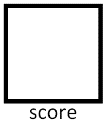 □ Continuities AND Changes□ At least 2 relevant argumentsList the 2-3 successful claims made by the author in the thesis:_________________________________________________________________________________________________________________________________________________________________________________________________________List the 2-3 successful claims made by the author in the thesis:_________________________________________________________________________________________________________________________________________________________________________________________________________List the 2-3 successful claims made by the author in the thesis:_________________________________________________________________________________________________________________________________________________________________________________________________________Using Evidence1 pt for each of the following:□ Addresses the topic of the question with at least 4 specific examples of relevant evidence.□ Utilizes at least 4 specific examples of relevant evidence to fully and effectively substantiate the stated thesis or a relevant argumentDESCRIBES RELATIONSHIP BETWEEN…DESCRIBES RELATIONSHIP BETWEEN…EXPLAINS?Using Evidence1 pt for each of the following:□ Addresses the topic of the question with at least 4 specific examples of relevant evidence.□ Utilizes at least 4 specific examples of relevant evidence to fully and effectively substantiate the stated thesis or a relevant argument______________________ and ____________________________________________ and ____________________________________________ and ____________________________________________ and ____________________________________________ and ____________________________________________ and ____________________________________________ and ____________________________________________ and ____________________________________________ and ____________________________________________ and ____________________________________________ and ____________________________________________ and ______________________YES   NOYES   NOYES   NOYES   NOYES   NOYES   NOHistorical Thinking Skills1 pt for each of the following:□ Describes 2+ (total) continuities AND changes (but must include at least 1 change and 1 continuity)□ Explains the reasons and/or consequences  for 2+ continuities AND changes (must include at least 1 change and 1 continuity) CHANGE AND CONTINUITY From 600-1750, ___________________________________________________________________________________________________________________________ changed…From 600-1750, __________________________________________________________________________________________________________________ remained the same…EXPLAINS CCOTA reason/consequence of this change was _____________________________________________________________________________________________A reason/consequence of this continuity was ____________________________________________________________________________________________EXPLAINS CCOTA reason/consequence of this change was _____________________________________________________________________________________________A reason/consequence of this continuity was ____________________________________________________________________________________________SynthesisExtends argument by explaining the connections between the argument & ONE of the following: (1 pt)□ A development in different historical period, situation, era, or geographical area□ A different course theme□ A different disciplineExtends argument by explaining the connections between the argument & ONE of the following: (1 pt)□ A development in different historical period, situation, era, or geographical area□ A different course theme□ A different disciplineExtends argument by explaining the connections between the argument & ONE of the following: (1 pt)□ A development in different historical period, situation, era, or geographical area□ A different course theme□ A different disciplineFINAL SCORE:
______6